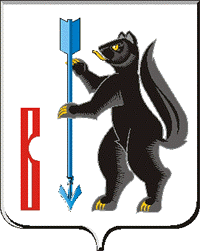 АДМИНИСТРАЦИЯГОРОДСКОГО ОКРУГА ВЕРХОТУРСКИЙП О С Т А Н О В Л Е Н И Еот 20.04.2020г. № 274г. ВерхотурьеО передаче полномочий по исполнению публичных обязательствпо выплате денежной компенсации на обеспечение бесплатным питанием отдельных категорий обучающихся, осваивающих основные общеобразовательные программы с применением электронного обученияи дистанционных образовательных технологий, перед физическим лицом, подлежащих исполнению в денежной форме, и финансового обеспеченияих осуществленияНа основании постановления Правительства Свердловской области от 09.04.2020 № 232-ПП «Об установлении на территории Свердловской области денежной компенсации на обеспечение бесплатным питанием отдельных категорий обучающихся, осваивающих основные общеобразовательные программы с применением электронного обучения и дистанционных образовательных технологий», постановления Администрации городского округа Верхотурский от 20.04.2020 № 272 «Об утверждении Порядка осуществления муниципальным бюджетным учреждениям городского округа Верхотурский и автономным учреждениям городского округа Верхотурский полномочий органа местного самоуправления городского округа Верхотурский по исполнению публичных обязательств перед физическим лицом, подлежащих исполнению в денежной форме, и финансового обеспечения их осуществления», постановления Администрации городского округа Верхотурский от 16.04.2020 № 259 «Об установлении денежной компенсации на обеспечение бесплатным питанием отдельных категорий обучающихся, осваивающих основные общеобразовательные программы с применением электронного обучения и дистанционных образовательных технологий в муниципальных общеобразовательных организациях городского округа Верхотурский», руководствуясь Уставом городского округа Верхотурский,ПОСТАНОВЛЯЮ:1.Передать осуществление полномочий по исполнению публичных обязательств по выплате денежной компенсации на обеспечение бесплатным питанием отдельных категорий обучающихся, осваивающих основные общеобразовательные программы с применением электронного обучения и дистанционных образовательных технологий, перед физическим лицом, подлежащих исполнению в денежной форме, муниципальным автономным общеобразовательным учреждениям городского округа Верхотурский (далее по тексту - учреждения), в соответствии с прилагаемым перечнем.2.Учреждениям при возникновении публичного обязательства:1) представить главному распорядителю бюджетных средств - Муниципальному казенному учреждению «Управление образования городского округа Верхотурский» (далее по тексту – ГРБС) информацию о планируемых объемах бюджетных ассигнований на исполнение публичных обязательств.В информации указать:правовое основание возникновения публичного обязательства;вид выплаты в соответствии с публичным обязательством;размер выплаты и порядок расчета в соответствии с нормативным правовым актом;категории получателей;2) представить в Финансовое управление Администрации городского округа Верхотурский документы, необходимые для открытия лицевого счета, предназначенного для отражения операций автономных учреждений, принявших бюджетные полномочия в соответствии с переданными бюджетными полномочиями исполнительного органа (далее - лицевой счет, предназначенный для отражения операций по осуществлению переданных полномочий), в порядке, установленном Финансовым управлением Администрации городского округа Верхотурский;3) формировать и вести личные дела получателей денежных выплат;4) издавать локальные акты о назначении и осуществлении денежных выплат;5) представлять в ГРБС отчетность об исполнении полномочий в соответствии с Приказом Министерства финансов Российской Федерации от 28.12.2010 N 191н "Об утверждении Инструкции о порядке составления и представления годовой, квартальной и месячной отчетности об исполнении бюджетов бюджетной системы Российской Федерации".3.Учреждения несут ответственность за неисполнение или ненадлежащее исполнение переданных полномочий.4.Муниципальному казенному учреждению «Управление образования городского округа Верхотурский» (Мамонцева Т.В.), в соответствии с предоставленной информацией учреждения, доводить бюджетные ассигнования на лицевой счет учреждения, предназначенный для отражения операций по осуществлению переданных полномочий.5.Контроль за осуществлением учреждениями переданных им полномочий осуществляется главным распорядителем бюджетных средств - МКУ «УО городского округа Верхотурский» и Финансовым управлением Администрации городского округа Верхотурский.6.Опубликовать настоящее постановление в информационном бюллетене «Верхотурская неделя» разместить на официальном сайте городского округа Верхотурский.7.Настоящее постановление вступает в силу с момента подписания и распространяет свое действие на правоотношения, возникшие с 06 апреля 2020 года.8.Контроль исполнения настоящего постановления оставляю за собой.Глава городского округа Верхотурский                                                          А.Г. ЛихановПриложениек постановлению Администрациигородского округа Верхотурскийот 20.04.2020г. № 274Переченьмуниципальных автономных общеобразовательных учреждений городского округа Верхотурский, которым от имени и по поручению Администрации городского округа Верхотурский передаются полномочия по исполнению публичных обязательств перед физическими лицами, подлежащих исполнению в денежной формеНомер строкиНаименование учрежденияПереданные полномочия по исполнению публичных обязательств перед физическими лицами, подлежащих исполнению в денежной форме1.Муниципальное автономное общеобразовательное учреждение «Средняя общеобразовательная школа № 46»денежная компенсация на обеспечение бесплатным питанием отдельных категорий обучающихся, осваивающих основные общеобразовательные программы с применением электронного обучения и дистанционных образовательных технологий2.Муниципальное автономное образовательное учреждение «Основная общеобразовательная школа № 2»денежная компенсация на обеспечение бесплатным питанием отдельных категорий обучающихся, осваивающих основные общеобразовательные программы с применением электронного обучения и дистанционных образовательных технологий3.Муниципальное автономное общеобразовательное учреждение «Пролетарская средняя общеобразовательная школа»денежная компенсация на обеспечение бесплатным питанием отдельных категорий обучающихся, осваивающих основные общеобразовательные программы с применением электронного обучения и дистанционных образовательных технологий